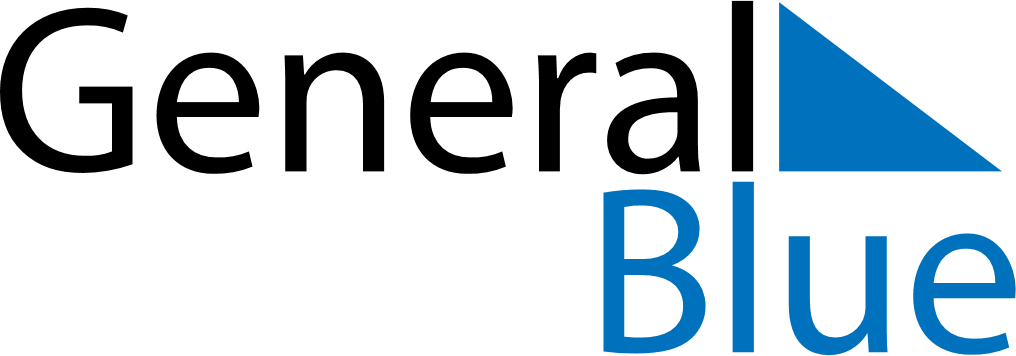 June 2022June 2022June 2022June 2022LatviaLatviaLatviaMondayTuesdayWednesdayThursdayFridaySaturdaySaturdaySunday12344567891011111213141516171818192021222324252526Midsummer EveMidsummer27282930